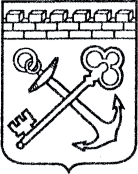 АДМИНИСТРАЦИЯ ЛЕНИНГРАДСКОЙ ОБЛАСТИКОМИТЕТ ПО КУЛЬТУРЕ И ТУРИЗМУЛЕНИНГРАДСКОЙ ОБЛАСТИПРИКАЗ«___»____________20____ г.                                      №___________________                                                                                        Санкт-Петербург  О внесении изменений в приказ комитета по культуре Ленинградской области от 29 июня 2020 года № 01-03/20-188 «О реализации отдельных положений постановления Правительства Ленинградской области от 30 апреля 2020 года № 262»В целях совершенствования оплаты труда в государственных учреждениях, подведомственных комитету по культуре и туризму Ленинградской области, усиления материальной заинтересованности в повышении эффективности и результативности труда приказываю:Внести в приказ комитета по культуре Ленинградской области от 29 июня 2020 года № 01-03/20-188 «О реализации отдельных положений постановления Правительства Ленинградской области от 30 апреля 2020 года № 262» следующие изменения. 1. В пункте 1 слова «комитету по культуре Ленинградской области» заменить словами «комитету по культуре и туризму Ленинградской области».После пункта 3 дополнить новым пунктом 4 следующего содержания:«4. Утвердить положение о комиссии по рассмотрению исполнения показателей эффективности и результативности деятельности подведомственных учреждений, используемых для определения премиальных выплат руководителям согласно приложению 4».Пункты 4 – 7 считать соответственно пунктами 5 – 8.В новом пункте 5 слова «комитету по культуре Ленинградской области» заменить словами «комитету по культуре и туризму Ленинградской области».В новом пункте 8 слова «заместителя председателя комитета» заменить словами «первого заместителя председателя комитета».В наименовании приложения 1 слова «комитету по культуре Ленинградской области» заменить словами «комитету по культуре и туризму Ленинградской области».2. В приложении 1 (положение о порядке установления стимулирующих выплат руководителям государственных учреждений, подведомственных комитету по культуре и туризму Ленинградской области):в пункте 1 слова «комитету по культуре Ленинградской области» заменить словами «комитету по культуре и туризму Ленинградской области»;пункты 10, 11 изложить в редакции согласно приложению 1 к настоящему приказу.3. Изложить приложение 2 (перечень показателей эффективности и результативности деятельности подведомственных учреждений, используемых для определения премиальных выплат руководителям) в редакции согласно приложению 2 к настоящему приказу.4. Изложить раздел 7 приложения 3 (примерные показатели эффективности и результативности деятельности подведомственных учреждений по видам деятельности) в редакции согласно приложению 3 к настоящему приказу.5. Дополнить приложением 4 (положение о комиссии по рассмотрению исполнения показателей эффективности и результативности деятельности подведомственных учреждений, используемых для определения премиальных выплат руководителям) в редакции согласно приложению 4 к настоящему приказу.6. Признать утратившим силу приказ комитета по культуре Ленинградской области от 14 июля 2015 года № 01-03/15-36 «Об утверждении Положения о порядке установления стимулирующих выплат руководителям государственных бюджетных учреждений Ленинградской области и государственных казённых учреждений Ленинградской области, подведомственных комитету по  культуре Ленинградской области, и Положения о комиссии по рассмотрению исполнения целевых показателей  эффективности деятельности руководителей государственных бюджетных учреждений Ленинградской области и государственных казённых учреждений Ленинградской области, подведомственных комитету по культуре Ленинградской области».7. Настоящий приказ вступает в силу со дня его официального опубликования.8. Контроль за исполнением настоящего приказа возложить на первого заместителя председателя комитета.Председатель комитета 							      Е.В. ЧайковскийПриложение 1УТВЕРЖДЕНОприказом комитета по культуре и туризму Ленинградской областиот____________ №______________Изложить пункты 10, 11 положения о порядке установления стимулирующих выплат руководителям государственных учреждений, подведомственных комитету по культуре Ленинградской области в следующей редакции:«10. Размер премиальной выплаты сокращается в следующих случаях;наличие просроченной кредиторской задолженности (за исключением судебно оспариваемой) (по итогам каждого из месяцев отчетного периода) – на 50 %;совершение сделок с имуществом, находящимся в оперативном управлении учреждения, с нарушением требований законодательства (выявленным 
в течение отчетного периода) – на 50 %;недостижение показателей по размеру начисленной заработной платы работников учреждения, установленных в соответствии с планом мероприятий («дорожной картой») по повышению эффективности сферы культуры и совершенствованию оплаты труда работников учреждений культуры в Ленинградской области – на 50 %;наличие чрезвычайных происшествий, случаев травматизма, произошедших по вине учреждения (в течение отчетного периода) – на 50 %;непредставление в установленный срок информации, необходимой для расчета значений показателей эффективности и результативности деятельности учреждения (в течение отчетного периода) – на 50 %;несвоевременное (неполное) размещение информации о деятельности учреждения на официальном сайте bus.gov.ru (выявленное в течение отчетного периода) – на 50 %;несоблюдение установленных сроков представления бухгалтерской (бюджетной), статистической отчетности (в течение отчетного периода) – на 50 %;поступление в течение отчетного квартала (года) более 3 обоснованных жалоб на деятельность учреждения – на 50 %;9) невыполнение утверждённого в установленном порядке плана по устранению недостатков, выявленных в ходе проведения независимой оценки качества условий оказания услуг учреждением – на 50 %.11. Премия по итогам работы руководителю учреждения не начисляется и не выплачивается полностью в следующих случаях:1) наложение дисциплинарного взыскания на руководителя учреждения за неисполнение или ненадлежащее исполнение по его вине возложенных на него функций и полномочий в отчетный период;2) привлечение руководителя учреждения к административной, уголовной или гражданско-правовой ответственности в отчетном периоде, связанной с исполнением руководителем учреждения своих должностных обязанностей;3) нанесение руководителем своими действиями или бездействием прямого материального ущерба учреждению;4) выявление в отчетном периоде фактов нецелевого использования бюджетных средств;5) нарушение законодательства Российской Федерации о контрактной системе в сфере закупок товаров, работ, услуг;6) невыполнение государственного задания в полном объеме;7) выявление в отчетном периоде фактов представления недостоверной (искаженной) отчетности о значениях целевых показателей эффективности и результативности деятельности учреждения, повлекшей установление необоснованно высоких размеров премиальных выплат по итогам работы;8) наличие задолженности по выплате заработной платы работникам учреждения по итогам хотя бы одного месяца отчетного периода (за исключением задолженности, возникшей по вине третьих лиц, а также оспариваемой в судебном порядке);9) выявление по итогам проверки финансово-хозяйственной деятельности нарушений правил ведения бюджетного и бухгалтерского учета и нарушений бюджетного законодательства.Приложение 2УТВЕРЖДЕНОприказом комитета по культуре и туризму Ленинградской областиот____________ №______________Перечень показателей эффективности и результативности 
деятельности подведомственных учреждений, 
используемых для определения премиальных выплат руководителямБиблиотеки
Методика расчета значений показателей эффективности и результативности деятельности1.	Количество документов, выданных из фонда библиотеки.Расчет значений показателя осуществляется за отчетный период (квартал, год) на основе отчетной информации, предоставленной учреждением. 2.	Численность участников библиотечных проектов и мероприятий, направленных на расширение круга читателей. Количество библиотечных проектов и мероприятий, направленных на расширение круга читателей всего, в том числе:-передвижных выставок в Ленинградской области;- мероприятия для детей Ленинградской области;- реализованных проектов для взрослой аудитории в соответствии в государственной программой «Развитие культуры в Ленинградской области».Расчет значений показателя осуществляется за отчетный период (квартал, год) на основе отчетной информации, предоставленной учреждением. Количество библиотечных работников Ленинградской области, посетивших мероприятия по направлению деятельностиРасчет значений показателя осуществляется за отчетный период (квартал, год) на основе отчетной информации, предоставленной учреждением.Количество записей электронного каталога, созданных в текущем году.Расчет значений показателя осуществляется за отчетный период (квартал, год) на основе отчетной информации, предоставленной учреждением.5.	Количество бесплатных публикаций в СМИ, популяризующих (освещающих) деятельность учреждения.Расчёт значений показателя осуществляется за отчетный период (квартал, год) на основе отчётной информации, предоставленной учреждением.Театры Методика расчета значений показателей эффективности и результативности деятельности1.	Число зрителей на выездных (гастрольных) спектаклях, показанных на территории Ленинградской области.Расчет значений показателя осуществляется за отчетный период (квартал, год) на основе отчетной информации, предоставленной учреждением.2.	Средняя заполняемость зрительного зала на стационаре.Расчет значений показателя осуществляется за отчетный период (квартал, год) на основе отчетной информации, предоставленной учреждением.3.	Динамика доходов от приносящей доход деятельности по сравнению с аналогичным периодом прошлого года.Расчет значений показателя осуществляется за отчетный период (год) на основе информации об исполнении плана финансово-хозяйственной деятельности учреждения.4.	Объем грантов, полученных учреждением на реализацию проектов и (или) осуществление основной деятельности.Расчет значений показателя осуществляется за отчетный год на основе информации учреждения. Для оценок за отчетный квартал применяются значения показателя за последний отчетный год.5.	Количество бесплатных публикаций в СМИ, популяризующих (освещающих) деятельность учреждения, анонсы, новости о мероприятиях, опубликованные в сети Интернет (в том числе на официальном сайте комитета по культуре и туризму Ленинградской области)Расчет значений показателя осуществляется на последнюю отчетную дату отчетного периода (квартала, года) на основе отчетной информации, предоставленной учреждением.Оркестры Методика расчета значений показателей эффективности и результативности деятельности1.	Количество концертов и концертных программ, проведенных на территории Ленинградской области.Расчет значений показателя осуществляется за отчетный период (квартал, год) на основе отчетной информации, предоставленной учреждением.2.	Число просветительских мероприятий, проведенных в детских школах искусств Ленинградской области.Расчет значений показателя осуществляется за отчетный период (квартал, год) на основе отчетной информации, предоставленной учреждением.3.	Динамика доходов от приносящей доход деятельности по сравнению 
с аналогичным периодом прошлого года.Расчет значений показателя осуществляется за отчетный период (год) на основе информации об исполнении плана финансово-хозяйственной деятельности учреждения.4.	Количество бесплатных публикаций в СМИ, популяризующих (освещающих) деятельность учреждения, анонсы, новости о мероприятиях, опубликованные в сети Интернет (в том числе на официальном сайте комитета по культуре и туризму Ленинградской области)Расчет значений показателя осуществляется на последнюю отчетную дату отчетного периода (квартала, года) на основе отчетной информации, предоставленной учреждением.4.Дом народного творчества Методика расчета значений показателей эффективности и результативности деятельности1.	Численность участников обучающих мероприятий, проведенных для работников учреждений культуры.Расчет значений показателя осуществляется за отчетный период (квартал, год) на основе отчетной информации, предоставленной учреждением.2.	Число мероприятий соревновательного характера (конкурсов), проводимых учреждением и нацеленных на выявление молодых дарований и талантливой молодежи.Расчет значений показателя осуществляется за отчетный период (квартал, год) на основе отчетной информации, предоставленной учреждением.3.	Число организаций, мастеров, изделия которых были признаны на экспертном совете Ленинградской области по народным художественным промыслам, представленных на выставках, организуемых учреждением.Расчет значений показателя осуществляется за отчетный период (год) по следующей формуле:, где:Мj - число организаций, мастеров, изделия которых были признаны на экспертном совете Ленинградской области по народным художественным промыслам, представленных на j-ой выставке, организуемой учреждением.4.	Количество бесплатных публикаций в СМИ, популяризующих (освещающих) деятельность учреждения, анонсы, новости о мероприятиях, опубликованные в сети Интернет (в том числе на официальном сайте комитета по культуре и туризму Ленинградской области)Расчет значений показателя осуществляется на последнюю отчетную дату отчетного периода (квартала, года) на основе отчетной информации, предоставленной учреждением.5.Колледж культуры и искусства Методика расчета значений показателей эффективности и результативности деятельности1.	Удельный вес численности выпускников, продолживших обучение и (или) трудоустроившихся в течение одного года после окончания обучения по полученной специальности (профессии) (от общей численности выпускников).Расчет значений показателя осуществляется за отчетный учебный год (по состоянию на 1 октября отчетного года) на основе информации, предоставленной учреждением.Для оценок за отчетный квартал применяются значения показателя за последний отчетный год.2.	Удельный вес обучающихся, сдавших аттестацию на «хорошо» и «отлично» по результатам итоговой аттестации (от общей численности выпускников).Расчет значений показателя осуществляется 1 раз в течение года (по состоянию на 01 июля отчетного года) на основе информации, предоставленной учреждением.Для оценок за отчетный квартал применяются значения показателя за последний отчетный год.3.	Удельный вес численности студентов, принявших участие в региональных и муниципальных и всероссийских социокультурных проектах, во всероссийских и международных олимпиадах (конкурсах, школах, смотрах) (в общей численности студентов).Расчет значений показателя осуществляется за отчетный период (квартал, год) по следующей формуле:, где:SCi – численность студентов, принявших участие в i-ом мероприятии (социо-культурном проекте, конкурсе, школе, смотре) в течение отчетного периода;SN – численность студентов в отчетном периоде (средняя за квартал, год).4.	Количество бесплатных публикаций в СМИ, популяризующих (освещающих) деятельность учреждения, анонсы, новости о мероприятиях, опубликованные в сети Интернет (в том числе на официальном сайте комитета по культуре и туризму Ленинградской области)Расчет значений показателя осуществляется на последнюю отчетную дату отчетного периода (квартала, года) на основе отчетной информации, предоставленной учреждением.6. Парковое агентствоМетодика расчета значений показателей эффективности и результативности деятельностиОбеспечение сохранности и целостности историко-архитектурного комплекса, исторической среды и ландшафтовРасчет значений показателя осуществляется за отчетный период (квартал, год) на основе отчетной информации, предоставленной учреждением.Численность участников мероприятий, проведённых учреждением.Расчет значений показателя осуществляется за отчетный период (квартал, год) на основе отчетной информации, предоставленной учреждением.2. Количество поданных заявок на музейные конкурсы и гранты (по российским и международным программам). Расчет значений показателя осуществляется за отчетный период (квартал, год) на основе отчетной информации, предоставленной учреждением.3.	Количество изданных печатно-информационных, рекламных материалов, популяризирующих деятельность учреждения.Расчет значений показателя осуществляется за отчетный период (квартал, год) на основе отчетной информации, предоставленной учреждением.4.	Объем публикаций в региональных и муниципальных СМИ Ленинградской области, популяризирующих (освещающих) деятельность учреждения.Расчет значений показателя осуществляется за отчетный период (квартал, год) на основе отчетной информации, предоставленной учреждением, по формуле:КПЭ = Р+Т, гдеP – количество публикаций в региональных печатных СМИ;T – количество публикаций в телевизионных СМИ.Расчет значений показателя осуществляется на последнюю отчетную дату отчетного периода (квартала, года) на основе отчетной информации, предоставленной учреждением.7.  Информационно-туристский центр Методика расчета значений показателей эффективности и результативности деятельности1.	Количество проведенных конгрессно-выставочных мероприятий, а также количество конгрессно-выставочных мероприятий, в которых Ленинградская область  приняла участие Расчет значений показателя осуществляется за отчетный период (квартал, год) на основе отчетной информации, предоставленной учреждением.2.	Количество проведенных инфотуров, пресс-туров рекламирующих туристические возможности Ленинградской области Расчет значений показателя осуществляется за отчетный период (квартал, год) на основе отчетной информации, предоставленной учреждением.3.	Количество разработанных и изготовленных презентационных материалов и сувенирной продукции с использованием туристского бренда и исторических символов  Ленинградской области. Расчет значений показателя осуществляется за отчетный период (квартал, год) на основе отчетной информации, предоставленной учреждением.4.	Количество проведенных событийных и специализированных мероприятий (праздники, фестивали, туристские походы и слеты) по продвижению туристского потенциала Ленинградской области. Расчет значений показателя осуществляется за отчетный период (квартал, год) на основе отчетной информации, предоставленной учреждением.5.	Количество размещений информации о туристских ресурсах, о  крупных событийных мероприятиях Ленинградской области в информационно-телекоммуникационной сети «Интернет».Расчет значений показателя осуществляется за отчетный период (квартал, год) на основе отчетной информации, предоставленной учреждением.6.	Отсутствие обоснованных жалоб на работу учреждения. Расчет значений показателя осуществляется за отчетный период (квартал, год) на основе отчетной информации, предоставленной учреждением.Расчёт общих для всех типов учреждений показателей.Размещение информации о местах проведения мероприятий и анонсов событий на портал «Культура.РФ» (проект «Единое информационное пространство в сфере культуры»).Расчет значений показателя осуществляется за отчетный квартал, год на основе информации, предоставленной учреждением.Информационная активность учреждения, в том числе: - положительные отзывы о деятельности учреждения на официальном сайте учреждения посредством электронных сервисов для выражения мнений получателей услуг, отвечающий требованиям, установленным Минкультуры России;- положительные отзывы о мероприятиях учреждения, в сети «Интернет» (группы в социальных сетях), в «Книге отзывов  и предложений».Расчет значений показателя осуществляется за отчетный квартал, год на основе информации, предоставленной учреждением.Отсутствие замечаний руководителей структурных подразделений комитета по культуре и туризму Ленинградской области по выполнению поручений комитета, отсутствие нарушений сроков предоставления информации по запросам комитета, её соответствие по форме и содержанию запрашиваемой информацииРасчет значений показателя осуществляется за отчетный период (квартал, год) на основе информации, предоставленной руководителями структурных подразделений Комитета. Система сбора и контроля отчётных данных по КПЭВ целях установления выплат стимулирующего характера руководителю учреждения отчёт по исполнению КПЭ за отчётный период по установленной форме направляется на официальную почту комитета по культуре и туризму Ленинградской области:1.1.в электронном виде в формате PDF;1.2.в электронном виде в формате Microsoft Excel.Форма отчёта по исполнению КПЭ за отчётный период«Отчёт по исполнению показателей эффективности  
и результативности деятельности за ________20_________________________________»(наименование учреждения)Факт* - подтверждение обосновывающими документамиРуководитель учреждения					             _______________                       ____________________МП    Подпись 			   Расшифровка подписиОбосновывающие документы по фактическим показателям направляются ежеквартально и по итогам работы за год:3.1.в электронном виде в формате *.PDF;3.2.в электронном виде в формате Microsoft Word. Срок представления формы «Отчёт по исполнению показателей эффективности  и результативности деятельности»  - до 3 числа месяца, следующего за окончанием квартала, года.Приложение 3УТВЕРЖДЕНОприказом комитета по культуре и туризму Ленинградской областиот____________ №______________Приложение 4УТВЕРЖДЕНОприказом комитета по культуре и туризму Ленинградской областиот____________ №______________Положение о комиссии по рассмотрению исполнения показателей эффективности и результативности деятельности подведомственных учреждений комитета по культуре и туризму Ленинградской области1. Общие положения1.1. Настоящее Положение определяет цели, задачи, функции и порядок работы комиссии по рассмотрению исполнения показателей эффективности и результативности деятельности подведомственных учреждений комитета по культуре и туризму Ленинградской области (далее –  комиссия, комитет).1.2. Комиссия является постоянно действующим рабочим коллегиальным органом комитета, созданным для определения размера стимулирующих выплат руководителям государственных учреждений, подведомственных комитету (далее – руководители).1.3. Комиссия в своей деятельности руководствуется Трудовым кодексом Российской Федерации, областным законом от 20 декабря 2019 года № 103-оз 
«Об оплате труда работников государственных учреждений Ленинградской области», постановлением Правительства Ленинградской области от 30 апреля 2020 года № 262 «Об утверждении Положения о системах оплаты труда в государственных учреждениях Ленинградской области по видам экономической деятельности и признании утратившими силу полностью или частично отдельных постановлений Правительства Ленинградской области» и настоящим приказом. 2. Задачи, функции и права комиссии2.1. Основной задачей комиссии является оценка эффективности деятельности руководителей на основе выполнения показателей, установленных критериями оценки, и подготовка предложений председателю комитета о размере стимулирующих выплат руководителям по итогам работы за отчётный период.2.2. Для выполнения возложенных задач комиссия осуществляет следующие функции:- рассматривает представленные материалы, характеризующие результативность исполнения показателей эффективности и результативность деятельности подведомственных учреждений;- принимает решение о размере стимулирующих выплат в отношении руководителей подведомственных учреждений.2.3. Комиссия имеет право в пределах своей компетенции:- запрашивать у руководителей необходимую информацию;-устанавливать для руководителей сроки представления информации.3. Порядок работы комиссии3.1. Состав комиссии утверждается распоряжением комитета. Общее число членов комиссии – 10 человек.Руководство деятельностью комиссии осуществляет председатель комиссии. Председатель комиссии несет ответственность за организацию работы комиссии.Секретарь комиссии:- организует подготовку заседаний комиссии;- направляет членам комиссии доклады и иные материалы, поступившие от руководителей учреждений, не позднее чем за три рабочих дня до дня заседания;- оповещает членов комиссии о дате, времени и месте проведения заседания комиссии не позднее чем за один рабочий день до дня заседания;- готовит проект распоряжения Комитета о размере установления стимулирующих выплат руководителям учреждений за отчетный период;- осуществляет учет и хранение материалов комиссии.В период временного отсутствия секретаря комиссии (болезнь, командировка, отпуск и т.п.) его обязанности исполняет один из членов комиссии, назначенный председателем комиссии.3.2. Заседания комиссии проводятся ежеквартально не позднее 15 числа месяца, следующего за отчётным периодом. Дата очередного заседания комиссии назначается председателем комиссии.Заседание комиссии является правомочным при участии в нём не менее половины от общего числа ее членов.Заседание комиссии ведет ее председатель. В отсутствие председателя комиссии заседание ведет заместитель председателя комиссии.Председательствующий на заседании комиссии:- объявляет заседание комиссии правомочным или выносит решение о переносе заседания при отсутствии необходимого количества членов комиссии;- открывает и ведет заседания комиссии;- утверждает протоколы заседания комиссии.3.3. Решение комиссии принимается простым большинством голосов от числа членов комиссии, участвующих в заседании. В случае равенства голосов решающим является голос председательствующего на заседании комиссии. Решение комиссии оформляется протоколом, на основании которого подготавливается проект распоряжения Комитета об установлении стимулирующих выплат руководителям учреждений.3.4. Секретарь комиссии оформляет протокол в течение 1 рабочего дня.3.4. Проекты распоряжений об установлении стимулирующих выплат руководителям учреждений представляются на утверждение председателю комитета в течение 3 рабочих дней со дня заседания комиссии.Подготовила:Ведущий специалистотдела государственной поддержки культуры,искусства и народного творчества 				                          А.А. БересневаСогласовано:Заместитель председателя комитета 					    О.Л. МельниковаНачальник отдела экономического и финансового обеспечения - главный бухгалтер 			            Е.В. АстроваНачальник отдела государственной поддержкикультуры, искусства и народного творчества 			                    А.В. ЦурбанНачальник отдела взаимодействия с муниципальными образованиями, информатизации и организационной работы					 Т.П. ПавловаВедущий специалист отдела взаимодействия с муниципальными образованиями, информатизации и организационной работы					Т.Г. Шипкова					   №Показатель эффективности (результативности) деятельностиЕдиницы измеренияПериодичностьВес, %Корректирующий коэффициент при отклонении фактических значений (Ф) от плановых (П)Корректирующий коэффициент при отклонении фактических значений (Ф) от плановых (П)№Показатель эффективности (результативности) деятельностиЕдиницы измеренияПериодичностьВес, %Позитивное отклонениеНегативное отклонение1Количество документов, выданных из фонда библиотекиЕд.Квартал, год5K = Ф : П, 
но не более 1,1При недостижении до 10% от плана:K = (Ф : П)При недостижении на 10% и более: К = 02Количество библиотечных проектов и мероприятий, направленных на расширение круга читателей всего, в том числе:-передвижных выставок в Ленинградской области;- мероприятия для детей Ленинградской области;- реализованных проектов для взрослой аудитории в соответствии в государственной программой «Развитие культуры в Ленинградской области», едЕд.Квартал, год25K = Ф : П, 
но не более 1,1При недостижении до 10% от плана:K = (Ф : П)При недостижении на 10% и более: К = 03Количество библиотечных работников Ленинградской области, посетивших мероприятия по направлению деятельностиЧел.Квартал, год5K = Ф : П, 
но не более 1,1При недостижении до 10% от плана:K = (Ф : П)При недостижении на 10% и более: К = 04Количество записей электронного каталога, созданных в текущем годуЕд.Квартал, год5K = Ф : П, 
но не более 1,1При недостижении до 10% от плана:K = (Ф : П)При недостижении на 10% и более: К = 05Количество бесплатных публикаций в СМИ, популяризующих (освещающих) деятельность учрежденияЕд.Квартал, год5K = Ф : П, 
но не более 1,1При недостижении до 10% от плана:K = (Ф : П)При недостижении на 10% и более: К = 06Размещение информации о местах проведения мероприятий и анонсов событий на портал «Культура.РФ» (проект «Единое информационное пространство в сфере культуры»),- анонсы, новости о мероприятиях, опубликованные на официальном сайте комитета по культуре и туризму Ленинградской области  Ед.Квартал, год20При недостижении до 10% от плана:K = (Ф : П)При недостижении на 10% и более: К = 07Информационная активность учреждения, в том числе:                                                                                                              - положительные отзывы о деятельности учреждения на официальном сайте учреждения посредством электронных сервисов для выражения мнений получателей услуг, отвечающий требованиям, установленным Минкультуры России; - положительные отзывы о мероприятиях библиотеки, в сети «Интернет» (группы в социальных сетях), в «Книге отзывов  и предложений»                  Ед.Квартал, год5При недостижении до 10% от плана:K = (Ф : П)При недостижении на 10% и более: К = 08Отсутствие замечаний руководителей структурных подразделений комитета по культуре и туризму Ленинградской области по выполнению поручений комитета, отсутствие нарушений сроков предоставления информации по запросам комитета, её соответствие по форме и содержанию запрашиваемой информацииЕд.Квартал, год30При отсутствии замечаний 
K = 1, при наличии замечаний К=0При недостижении до 10% от плана:K = (Ф : П)При недостижении на 10% и более: К = 0№Показатель эффективности (результативности) деятельностиЕдиницы измеренияПериодичностьВес, %Корректирующий коэффициент при отклонении фактических значений (Ф) от плановых (П)Корректирующий коэффициент при отклонении фактических значений (Ф) от плановых (П)№Показатель эффективности (результативности) деятельностиЕдиницы измеренияПериодичностьВес, %Позитивное отклонениеНегативное отклонение1Число зрителей на выездных (гастрольных) спектаклях, показанных на территории Ленинградской областиЧел.Квартал, год10K = Ф : П, 
но не более 1,1При недостижении до 10% от плана:K = (Ф : П) При недостижении на 10% и более: К = 02Средняя заполняемость зрительного зала на стационаре%Год10K = Ф : П, 
но не более 1,1При недостижении до 10% от плана:K = (Ф : П) При недостижении на 10% и более: К = 03Динамика доходов от приносящей доход деятельности по сравнению с аналогичным периодом прошлого года%Год10K = Ф : П, 
но не более 1,1При недостижении до 10% от плана:K = (Ф : П) При недостижении на 10% и более: К = 04Количество поданных заявок на конкурсы и гранты (по российским и международным программам)Ед.Год5K = Ф : П, 
но не более 1,1При недостижении до 10% от плана:K = (Ф : П) При недостижении на 10% и более: К = 05Количество бесплатных публикаций в СМИ, популяризующих (освещающих) деятельность учреждения,анонсы, новости о мероприятиях, опубликованные в сети Интернет (в том числе на официальном сайте комитета по культуре и туризму Ленинградской области)Ед.Квартал, год5K = Ф : П, 
но не более 1,1При недостижении до 10% от плана:K = (Ф : П) При недостижении на 10% и более: К = 06Информационная активность учреждения, в том числе:                                                                                                              - положительные отзывы о деятельности учреждения на официальном сайте учреждения посредством электронных сервисов для выражения мнений получателей услуг, отвечающий требованиям, установленным Минкультуры России;                                         - положительные отзывы о мероприятиях учреждения, в сети «Интернет» (группы в социальных сетях), в «Книге отзывов  и предложений»;                                                                                                                                              Ед.Квартал, год10K = Ф : П, 
но не более 1,1При недостижении до 10% от плана:K = (Ф : П) При недостижении на 10% и более: К = 07Размещение информации о местах проведения мероприятий и анонсов событий на портал «Культура.РФ» (проект «Единое информационное пространство в сфере культуры»)  Ед.Квартал, год20K = Ф : П, 
но не более 1,1При недостижении до 10% от плана:K = (Ф : П) При недостижении на 10% и более: К = 08Отсутствие замечаний руководителей структурных подразделений комитета по культуре и туризму Ленинградской области по выполнению поручений комитета, отсутствие нарушений сроков предоставления информации по запросам комитета, её соответствие по форме и содержанию запрашиваемой информацииЕд.Квартал, год30При отсутствии замечаний K = 1, при наличии замечаний К=0№Показатель эффективности (результативности) деятельностиЕдиницы измеренияПериодичностьВес, %Корректирующий коэффициент при отклонении фактических значений (Ф) от плановых (П)Корректирующий коэффициент при отклонении фактических значений (Ф) от плановых (П)№Показатель эффективности (результативности) деятельностиЕдиницы измеренияПериодичностьВес, %Позитивное отклонениеНегативное отклонение1Количество концертов и концертных программ, проведенных на территории Ленинградской областиЕд.Квартал, год20K = Ф : П, 
но не более 1,1При недостижении до 10% от плана:K = (Ф : П) При недостижении на 10% и более: К = 02Число просветительских мероприятий, проведенных в детских школах искусств Ленинградской областиЕд.Квартал, год5K = Ф : П, 
но не более 1,1При недостижении до 10% от плана:K = (Ф : П) При недостижении на 10% и более: К = 03Динамика доходов от приносящей доход деятельности по сравнению с аналогичным периодом прошлого года%Год10K = Ф : П, 
но не более 1,1При недостижении до 10% от плана:K = (Ф : П) При недостижении на 10% и более: К = 04Количество бесплатных публикаций в СМИ, популяризующих (освещающих) деятельность учреждения,анонсы, новости о мероприятиях, опубликованные в сети Интернет (в том числе на официальном сайте комитета по культуре и туризму Ленинградской области)Ед.Квартал, год5K = Ф : П, 
но не более 1,1При недостижении до 10% от плана:K = (Ф : П) При недостижении на 10% и более: К = 05Информационная активность учреждения, в том числе:                                                                                                              - положительные отзывы о деятельности учреждения на официальном сайте учреждения посредством электронных сервисов для выражения мнений получателей услуг, отвечающий требованиям, установленным Минкультуры России;                                         - положительные отзывы о мероприятиях учреждения, в сети «Интернет» (группы в социальных сетях), в «Книге отзывов  и предложений»                                                                                                                        Ед.Квартал, год10K = Ф : П, 
но не более 1,1При недостижении до 10% от плана:K = (Ф : П) При недостижении на 10% и более: К = 06Размещение информации о местах проведения мероприятий и анонсов событий на портал «Культура.РФ» (проект «Единое информационное пространство в сфере культуры»)  Ед.Квартал, год20K = Ф : П, 
но не более 1,1При недостижении до 10% от плана:K = (Ф : П) При недостижении на 10% и более: К = 07Отсутствие замечаний руководителей структурных подразделений комитета по культуре и туризму Ленинградской области по выполнению поручений комитета, отсутствие нарушений сроков предоставления информации по запросам комитета, её соответствие по форме и содержанию запрашиваемой информацииЕд.Квартал, год30При отсутствии замечаний K = 1, при наличии замечаний К=0№Показатель эффективности (результативности) деятельностиЕдиницы измеренияПериодичностьВес, %Корректирующий коэффициент при отклонении фактических значений (Ф) от плановых (П)Корректирующий коэффициент при отклонении фактических значений (Ф) от плановых (П)№Показатель эффективности (результативности) деятельностиЕдиницы измеренияПериодичностьВес, %Позитивное отклонениеНегативное отклонение1Численность участников обучающих мероприятий, проведенных для работников учреждений культурыЧел.Квартал, год15K = Ф : П, 
но не более 1,1При недостижении до 10% от плана:K = (Ф : П) При недостижении на 10% и более: К = 02Число мероприятий соревновательного характера (конкурсов), проводимых учреждением и нацеленных на выявление молодых дарований и талантливой молодежиЕд.Квартал, год10K = Ф : П, 
но не более 1,1При недостижении до 10% от плана:K = (Ф : П) При недостижении на 10% и более: К = 03Число организаций, мастеров, изделия которых были признаны на экспертном совете Ленинградской области по народным художественным промыслам, представленных на выставках, организуемых учреждениемЕд.Год10K = Ф : П, 
но не более 1,1При недостижении до 10% от плана:K = (Ф : П) При недостижении на 10% и более: К = 04Количество бесплатных публикаций в СМИ, популяризующих (освещающих) деятельность учреждения,анонсы, новости о мероприятиях, опубликованные в сети Интернет (в том числе на официальном сайте комитета по культуре и туризму Ленинградской области)Ед.Квартал, год15K = Ф : П, 
но не более 1,1При недостижении до 10% от плана:K = (Ф : П) При недостижении на 10% и более: К = 05Информационная активность учреждения, в том числе:                                                                                                              - положительные отзывы о деятельности учреждения на официальном сайте учреждения посредством электронных сервисов для выражения мнений получателей услуг, отвечающий требованиям, установленным Минкультуры России;                                         - положительные отзывы о мероприятиях учреждения, в сети «Интернет» (группы в социальных сетях), в «Книге отзывов  и предложений»                                                                                                                                            Ед.Квартал, год10K = Ф : П, 
но не более 1,1При недостижении до 10% от плана:K = (Ф : П) При недостижении на 10% и более: К = 06Размещение информации о местах проведения мероприятий и анонсов событий на портал «Культура.РФ» (проект «Единое информационное пространство в сфере культуры»)  Ед.Квартал, год10K = Ф : П, 
но не более 1,1При недостижении до 10% от плана:K = (Ф : П) При недостижении на 10% и более: К = 07Отсутствие замечаний руководителей структурных подразделений комитета по культуре и туризму Ленинградской области по выполнению поручений комитета, отсутствие нарушений сроков предоставления информации по запросам комитета, её соответствие по форме и содержанию запрашиваемой информацииЕд.Квартал, год30При отсутствии замечаний K = 1, при наличии замечаний К=0№Показатель эффективности (результативности) деятельностиЕдиницы измеренияПериодичностьВес, %Корректирующий коэффициент при отклонении фактических значений (Ф) от плановых (П)Корректирующий коэффициент при отклонении фактических значений (Ф) от плановых (П)№Показатель эффективности (результативности) деятельностиЕдиницы измеренияПериодичностьВес, %Позитивное отклонениеНегативное отклонение1Удельный вес численности выпускников, продолживших обучение и (или) трудоустроившихся в течение одного года после окончания обучения по полученной специальности (профессии) (от общей численности выпускников)%Год15K = Ф : П, 
но не более 1,1При недостижении до 10% от плана:K = (Ф : П)При недостижении на 10% и более: К = 02Удельный вес обучающихся, сдавших аттестацию на «хорошо» и «отлично» по результатам итоговой аттестации (от общей численности выпускников)%1 раз в год15K = Ф : П, 
но не более 1,1При недостижении до 10% от плана:K = (Ф : П)При недостижении на 10% и более: К = 03Удельный вес численности студентов, принявших участие в региональных и муниципальных и всероссийских социокультурных проектах, во всероссийских и международных олимпиадах (конкурсах, школах, смотрах) (в общей численности студентов)%Квартал, год10K = Ф : П, 
но не более 1,1При недостижении до 10% от плана:K = (Ф : П)При недостижении на 10% и более: К = 04Количество бесплатных публикаций в СМИ, популяризующих (освещающих) деятельность учреждения,анонсы, новости о мероприятиях, опубликованные в сети Интернет (в том числе на официальном сайте комитета по культуре и туризму Ленинградской области)Ед.Квартал, год10K = Ф : П, 
но не более 1,1При недостижении до 10% от плана:K = (Ф : П)При недостижении на 10% и более: К = 05Размещение информации о местах проведения мероприятий и анонсов событий на портал «Культура.РФ» (проект «Единое информационное пространство в сфере культуры»)  Ед.Квартал, год10K = Ф : П, 
но не более 1,1При недостижении до 10% от плана:K = (Ф : П)При недостижении на 10% и более: К = 06Информационная активность учреждения, в том числе:                                                                                                              - положительные отзывы о деятельности учреждения на официальном сайте учреждения посредством электронных сервисов для выражения мнений получателей услуг, отвечающий требованиям, установленным Минкультуры России;                                         - положительные отзывы о мероприятиях учреждения, в сети «Интернет» (группы в социальных сетях), в «Книге отзывов  и предложений»;                                                                                                                                              Ед.Квартал, год10K = Ф : П, 
но не более 1,1При недостижении до 10% от плана:K = (Ф : П)При недостижении на 10% и более: К = 07Отсутствие замечаний руководителей структурных подразделений комитета по культуре и туризму Ленинградской области по выполнению поручений комитета, отсутствие нарушений сроков предоставления информации по запросам комитета, её соответствие по форме и содержанию запрашиваемой информацииЕд.Квартал, год30При отсутствии замечаний K = 1, при наличии замечаний К=0№Показатель эффективности (результативности) деятельностиЕдиницы измеренияПериодичностьВес, %Корректирующий коэффициент при отклонении фактических значений (Ф) от плановых (П)Корректирующий коэффициент при отклонении фактических значений (Ф) от плановых (П)№Показатель эффективности (результативности) деятельностиЕдиницы измеренияПериодичностьВес, %Позитивное отклонениеНегативное отклонение1Обеспечение сохранности и целостности историко-архитектурного комплекса, исторической среды и ландшафтовм2Квартал, год10K = Ф : П, 
но не более 1,1При недостижении до 10% от плана:K = (Ф : П) При недостижении на 10% и более: К = 02Численность участников мероприятий, проведённых учреждениемЧел.Квартал, год10K = Ф : П, 
но не более 1,1При недостижении до 10% от плана:K = (Ф : П) При недостижении на 10% и более: К = 03Количество поданных заявок на конкурсы и гранты (по российским и международным программам)Ед.Квартал, год5K = Ф : П, 
но не более 1,1При недостижении до 10% от плана:K = (Ф : П) При недостижении на 10% и более: К = 04Количество изданных печатно-информационных, рекламных материалов, популяризирующих деятельность учрежденияЕд.Квартал, год10K = Ф : П, 
но не более 1,1При недостижении до 10% от плана:K = (Ф : П) При недостижении на 10% и более: К = 05Объем публикаций в региональных и муниципальных СМИ Ленинградской области, популяризирующих (освещающих) деятельность учреждения Ед.Квартал, год10K = Ф : П, 
но не более 1,1При недостижении до 10% от плана:K = (Ф : П) При недостижении на 10% и более: К = 06Размещение информации о местах проведения мероприятий и анонсов событий на портал «Культура.РФ» (проект «Единое информационное пространство в сфере культуры»)  Ед.Квартал, год10K = Ф : П, 
но не более 1,1При недостижении до 10% от плана:K = (Ф : П) При недостижении на 10% и более: К = 07Информационная активность учреждения, в том числе:                                                                                                              - положительные отзывы о деятельности учреждения на официальном сайте учреждения посредством электронных сервисов для выражения мнений получателей услуг, отвечающий требованиям, установленным Минкультуры России;                                         - положительные отзывы в сети «Интернет» (группы в социальных сетях)                                                                                                                                              Ед.Квартал, год15K = Ф : П, 
но не более 1,1При недостижении до 10% от плана:K = (Ф : П) При недостижении на 10% и более: К = 08Отсутствие замечаний руководителей структурных подразделений комитета по культуре и туризму Ленинградской области по выполнению поручений комитета, отсутствие нарушений сроков предоставления информации по запросам комитета, её соответствие по форме и содержанию запрашиваемой информацииЕд.Квартал, год30При отсутствии замечаний K = 1, при наличии замечаний К=0При недостижении до 10% от плана:K = (Ф : П) При недостижении на 10% и более: К = 0№ п/пПоказатель эффективности (результативности) деятельностиЕдиницы измеренияПериодичностьВес, %Корректирующий коэффициент при отклонении фактических значений (Ф) от плановых (П)Корректирующий коэффициент при отклонении фактических значений (Ф) от плановых (П)№ п/пПоказатель эффективности (результативности) деятельностиЕдиницы измеренияПериодичностьВес, %Позитивное отклонениеНегативное отклонение1Количество проведенных конгрессно-выставочных мероприятий, а также количество конгрессно-выставочных мероприятий, в которых Ленинградская область  приняла участие Ед.Квартал,  год10K = Ф : П, 
но не более 1,1При недостижении до 10% от плана:K = (Ф : П) балловПри недостижении на 10% и более: К = 02Количество проведенных инфотуров, пресс-туров, рекламирующих туристические возможности Ленинградской областиЕд.Квартал, год10K = Ф : П, 
но не более 1,1При недостижении до 10% от плана:K = (Ф : П) балловПри недостижении на 10% и более: К = 03Количество разработанных и изготовленных презентационных материалов и сувенирной продукции с использованием туристского бренда и исторических символов  Ленинградской области Ед.Квартал, год15K = Ф : П, 
но не более 1,1При недостижении до 10% от плана:K = (Ф : П) балловПри недостижении на 10% и более: К = 04Количество проведенных событийных и специализированных мероприятий (праздники, фестивали, туристские походы и слеты) по продвижению туристского потенциала Ленинградской областиЕд.Квартал, год15K = Ф : П, 
но не более 1,1При недостижении до 10% от плана:K = (Ф : П) балловПри недостижении на 10% и более: К = 05Количество размещений информации о туристских ресурсах, о  крупных событийных мероприятиях Ленинградской области в информационно-телекоммуникационной сети «Интернет»Ед.Квартал, год10K = Ф : П, 
но не более 1,1При недостижении до 10% от плана:K = (Ф : П) балловПри недостижении на 10% и более: К = 06Отсутствие обоснованных жалоб на работу учрежденияЕд.Квартал,год10K = Ф : П, 
но не более 1,1При недостижении до 10% от плана:K = (Ф : П) балловПри недостижении на 10% и более: К = 07Отсутствие замечаний руководителей структурных подразделений комитета по культуре и туризму Ленинградской области по выполнению поручений комитета, отсутствие нарушений сроков предоставления информации по запросам комитета, её соответствие по форме и содержанию запрашиваемой информацииЕд.Квартал,  год30K = Ф : П, 
но не более 1,1При недостижении до 10% от плана:K = (Ф : П) балловПри недостижении на 10% и более: К = 0№Наименование показателя эффективности (результативности) деятельностиЕд.изм.План (месяц,квартал, год)Факт*Отклонение, %Причины отклонений(при значениях отклонения > и <10 %) 1………2……….3………4……..ИНФОРМАЦИОННО-ТУРИСТСКИЙ ЦЕНТРКоличество участников инфо-туров и пресс-туров, продвигающих туристский потенциал Ленинградской области, для представителей туристской индустрии Ленинградской области, регионов Северо-Западного федерального округа и приграничных регионов Финляндии, Эстонии и др.   в стационарных условиях  Количество инфо-туров и пресс-туров, продвигающих туристский потенциал Ленинградской области, для представителей туристской индустрии Ленинградской области, регионов Северо-Западного федерального округа и приграничных регионов Финляндии, Эстонии и др.   в стационарных условиях  Количество участников инфо-туров и пресс-туров, продвигающих туристский потенциал Ленинградской области, для представителей туристской индустрии Ленинградской области, регионов Северо-Западного федерального округа и приграничных регионов Финляндии, Эстонии и др.   во внестационарных условиях  Количество инфо-туров и пресс-туров, продвигающих туристский потенциал Ленинградской области, для представителей туристской индустрии Ленинградской области, регионов Северо-Западного федерального округа и приграничных регионов Финляндии, Эстонии и др во внестационарных условиях  Количество публикаций для продвижения туристского потенциала Ленинградской области в информационно-телекоммуникационной сети «Интернет». Внедрение мультимедийных технологий. Наполнение официального туристского портала контентом, развитие  официального туристского портала Ленинградской области в информационно-телекоммуникационной сети «Интернет», расширение представленной информации на информационном ресурсе, создание версий сайта на иностранных языках в стационарных условияхКоличество посетителей интернет сайта для продвижения туристского потенциала Ленинградской области в информационно-телекоммуникационной сети «Интернет». Внедрение мультимедийных технологий. Наполнение официального туристского портала контентом, развитие  официального туристского портала Ленинградской области в информационно-телекоммуникационной сети «Интернет», расширение представленной информации на информационном ресурсе, создание версий сайта на иностранных языках в стационарных условияхКоличество посетителей при проведении событийных и специализированных мероприятий по продвижению туристского потенциала Ленинградской области, направленных на привлечение туристов в Ленинградскую областьКоличество мероприятий при проведении событийных и специализированных мероприятий по продвижению туристского потенциала Ленинградской области, направленных на привлечение туристов в Ленинградскую областьКоличество посетителей при проведении конгрессно-выставочных мероприятий, организация участия представителей сферы туризма Ленинградской области в конгрессно-выставочных мероприятиях, проводимых за пределами областиКоличество мероприятий при проведении конгрессно-выставочных мероприятий, организация участия представителей сферы туризма Ленинградской области в конгрессно-выставочных мероприятиях, проводимых за пределами областиОтсутствие официальных жалоб при разработке и изготовлении информационных материалов о туристском потенциале Ленинградской области с использованием туристского бренда Ленинградской области (изготовление печатных материалов: карт, буклетов, справочников, путеводителей и т.п.), в том числе на иностранных языкахКоличество наименований в разработке и изготовлении информационных материалов о туристском потенциале Ленинградской области с использованием туристского бренда Ленинградской области (изготовление печатных материалов: карт, буклетов, справочников, путеводителей и т.п.), в том числе на иностранных языкахОтсутствие официальных жалоб при проведении работы по разработке и изготовлению презентационных материалов и сувенирной продукции с использованием туристского бренда Ленинградской области для вручения участникам и гостям мероприятий, проводимых на территории Ленинградской области, субъектов Российской Федерации и за рубежом, в том числе на иностранных языкахКоличество наименований в разработке и изготовлении презентационных материалов и сувенирной продукции с использованием туристского бренда Ленинградской области для вручения участникам и гостям мероприятий, проводимых на территории Ленинградской области, субъектов Российской Федерации и за рубежом, в том числе на иностранных языках